Station 1Photo A-Dorothea Lange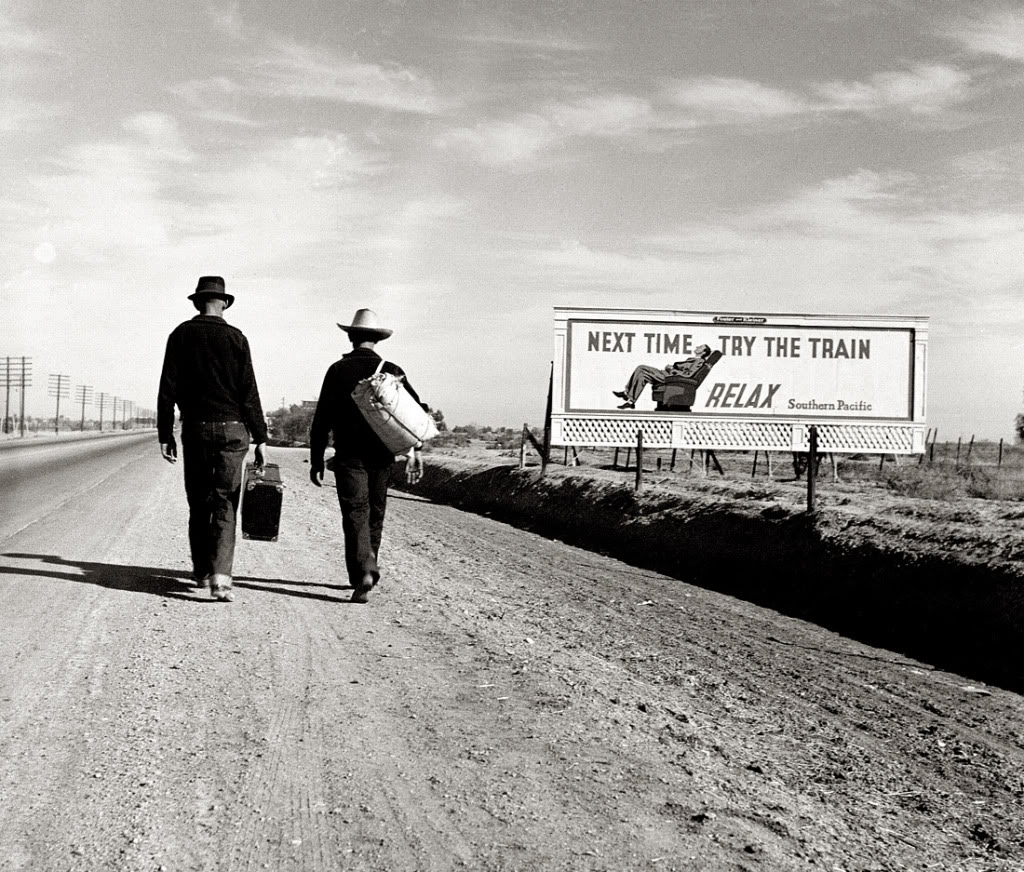 Station 1Photo B-Dorothea Lange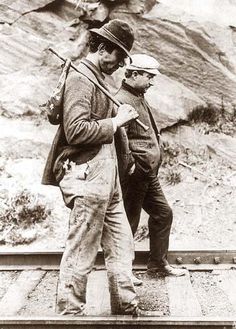 Station 2Photo A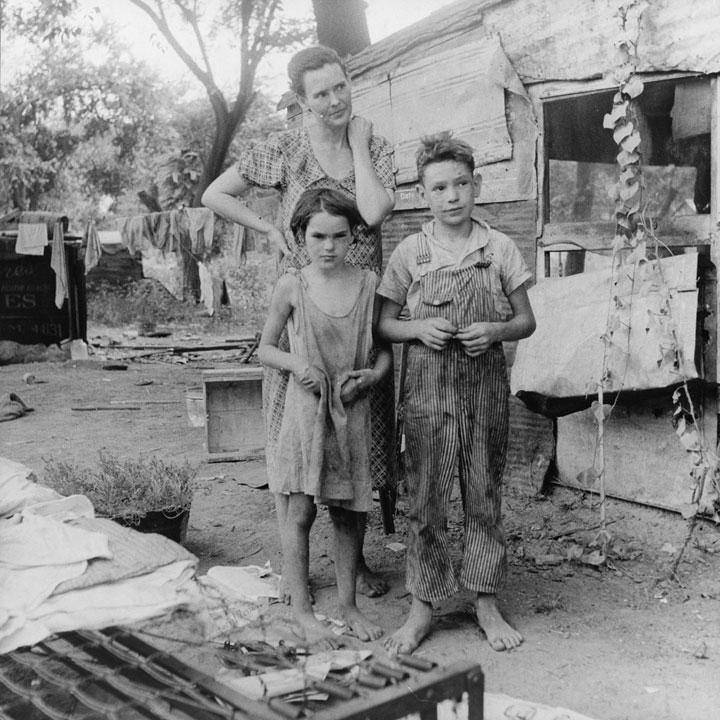 Station 2Photo B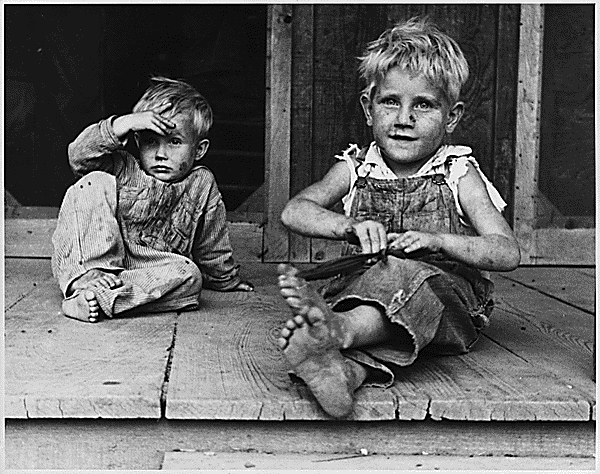 Station 2Photo C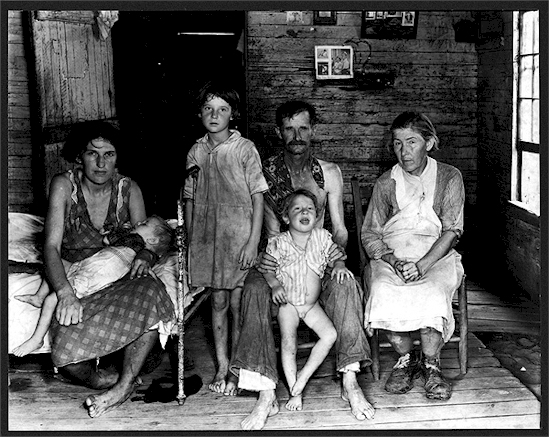 Station 3Photo A-Dorothea Lange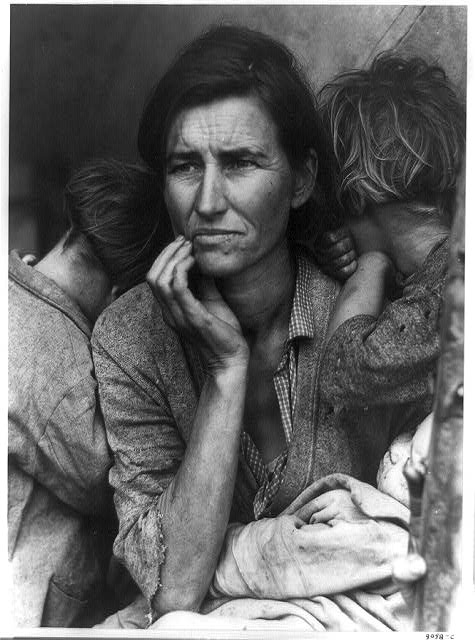 Station 3Photo B-Dorothea Lange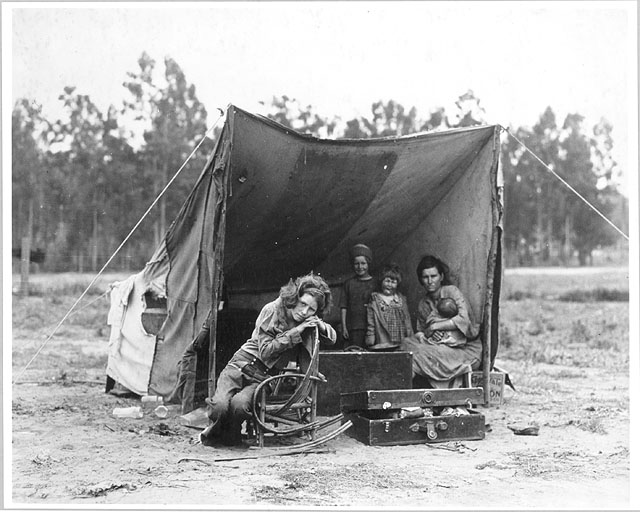 Station 4Photo A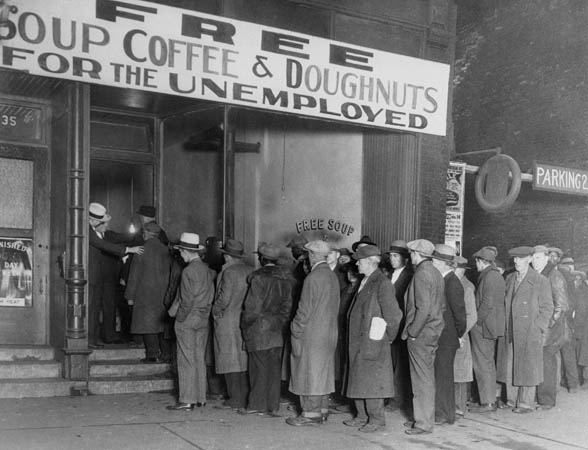 Station 4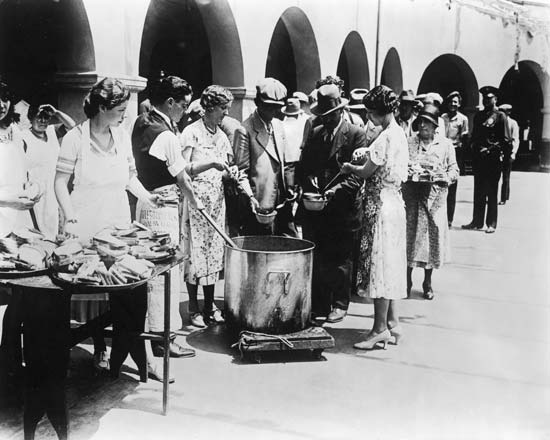 Photo B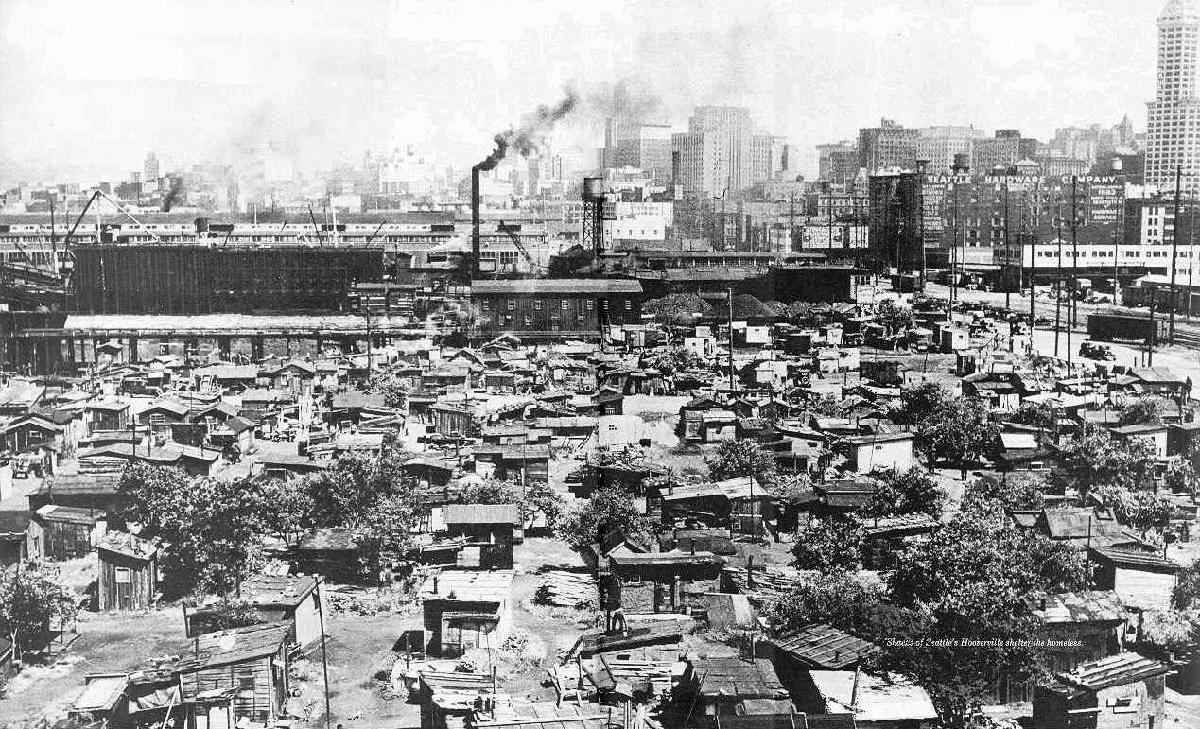 Station 6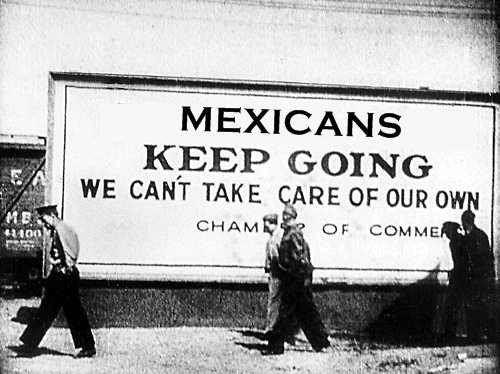 Photo AStation 6Photo B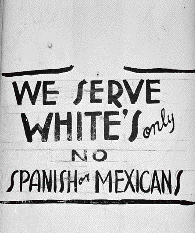 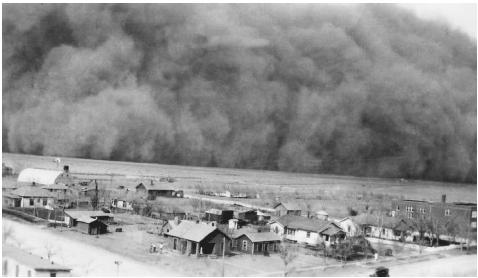 Station 7Photo B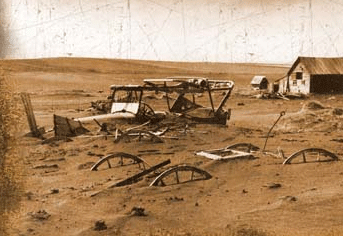 